Slovní úlohy  - Největší společný násobek, nejmenší společný dělitel                   12.1.2021(Videohodina)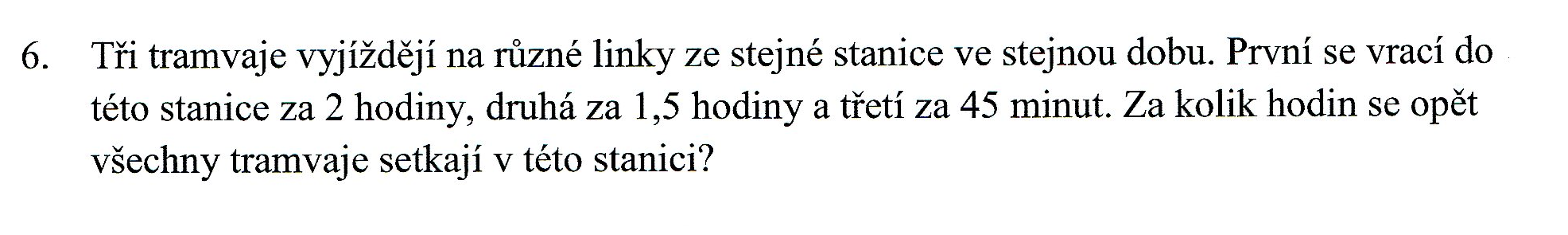 2) 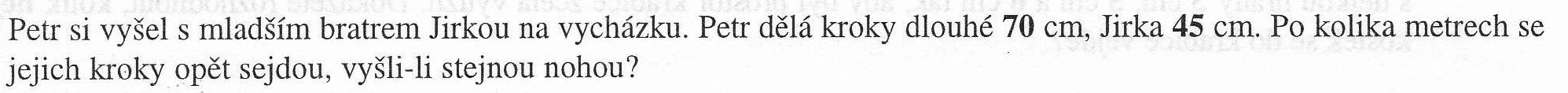 3)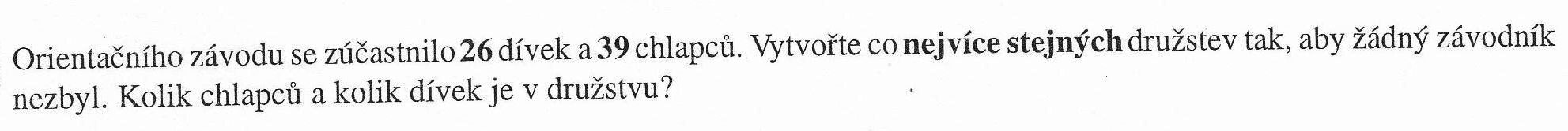 4)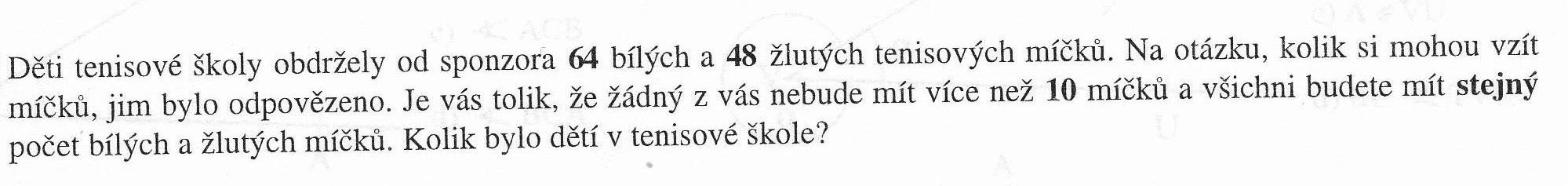 